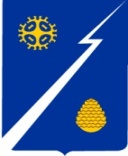 Ханты-Мансийский автономный округ-Югра(Тюменская область)Нижневартовский районГородское поселение ИзлучинскСОВЕТ ДЕПУТАТОВРЕШЕНИЕот 15.12.2023							                                 № 21пгт. Излучинск Отчет о поступлении и расходовании средств местного бюджета, выделенных избирательной комиссии, на которую возложены полномочия по подготовке и проведению выборов в органы местного самоуправленияРассмотрев отчет территориальной избирательной комиссии Нижневартовского района «Об утверждении отчета о поступлении и расходовании средств местного бюджета, выделенных избирательной комиссии, на которую возложены полномочия по подготовке и проведению выборов в органы местного самоуправления, 	Совет поселения РЕШИЛ:1. Принять к сведению отчет о поступлении и расходовании средств местного бюджета, выделенных избирательной комиссии, на которую возложены полномочия по подготовке и проведению выборов в органы местного самоуправления. Глава поселения 								      И.В. Заводская